زانكۆی سه‌ڵاحه‌دین-هه‌ولێر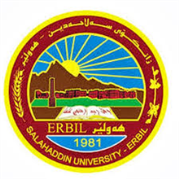 كۆلێژی:  كۆلیژی زانستة ئةندازياريية كشتوكاليةكانبه‌شی: خاك و ئاو ژمێریاری                                                  فۆرمی سه‌روانه‌ی زێده‌كی مامۆستایان                                      مانگی: نیسانGroup 4 Hall ڕۆژ/ كاتژمێر8:30-9:309:30-10:3010:30-11:3011:30-12:3012:30-1:301:30-2:302:30-3:303:30-4:304:30-5:30شەممەیەك شەممەGROUP 2 HALL 11GROUP 2 HALL 11دوو شەممەGroup 7 Hall 3Group 7 Hall 3Group 6 Hall 12Group 6 Hall 12سێ شەممەGroup 8, 5 Hall 9Group 8, 5 Hall 9چوار شەممەGroup 3 Hall 21Group 3 Hall 21Group 1 Hall 9Group 1 Hall 9پێنج شەممەGroup 4 Hall 4Group 4 Hall 4ڕۆژڕۆژڕێكه‌وتتیۆری تیۆری پراكتیكیژمارەی سەروانەڕۆژڕێكه‌وتتیۆری پراكتیكیژمارەی سەروانەشەممەشەممە4/2شەممە9/ 4یەك شەمەیەك شەمە3/ 422یەك شەمە10/ 42دوو شەمەدوو شەمە4/ 444دوو شەمە11/ 44سێ شەمەسێ شەمە5/ 422سێ شەمە12/ 42چوار شەمەچوار شەمە6/ 444چوار شەمە13/ 44پێنج شەمەپێنج شەمە4/722پێنج شەمە14/ 4 2سه‌رپه‌رشتی پرۆژه‌ی ده‌رچونسه‌رپه‌رشتی پرۆژه‌ی ده‌رچونسه‌رپه‌رشتی پرۆژه‌ی ده‌رچونسه‌رپه‌رشتی پرۆژه‌ی ده‌رچونسه‌رپه‌رشتی پرۆژه‌ی ده‌رچونكۆى كاتژمێره‌كانكۆى كاتژمێره‌كانكۆى كاتژمێره‌كان1414كۆى كاتژمێره‌كانكۆى كاتژمێره‌كانڕۆژڕۆژڕێكه‌وتتیۆری تیۆری پراكتیكیژمارەی سەروانەڕۆژڕێكه‌وتتیۆری پراكتیكیژمارەی سەروانەشەممەشەممە15/ 4شەممە21/ 4یەك شەمەیەك شەمە16/ 422یەك شەمە22/ 42دوو شەمەدوو شەمە17/ 444دوو شەمە23/ 44سێ شەمەسێ شەمە18/ 422سێ شەمە24/ 42چوار شەمەچوار شەمە19/ 444چوار شەمە25/ 44پێنج شەمەپێنج شەمە20/ 422پێنج شەمە26/ 42سه‌رپه‌رشتی پرۆژه‌ی ده‌رچونسه‌رپه‌رشتی پرۆژه‌ی ده‌رچونسه‌رپه‌رشتی پرۆژه‌ی ده‌رچونسه‌رپه‌رشتی پرۆژه‌ی ده‌رچونسه‌رپه‌رشتی پرۆژه‌ی ده‌رچونكۆى كاتژمێره‌كانكۆى كاتژمێره‌كانكۆى كاتژمێره‌كانكۆى كاتژمێره‌كانكۆى كاتژمێره‌كانڕۆژڕێكه‌وتتیۆری پراكتیكیژمارەی سەروانەناوی مامۆستا: مسعود خليل شكيبنازناوی زانستی: مامؤستاي ياريدةدةربەشوانەى ياسايى:12بەشوانەی هەمواركراو:6ته‌مه‌ن:65كۆی سەروانە:6هۆكاری دابه‌زینی نیساب: تةمةن 65 سال + سةرؤكي ليذنة لةسةر ئاستي كؤليذ بةثيَي نوسراوي ذمارة 3580 لة 5/12/2021ناوی مامۆستا: مسعود خليل شكيبنازناوی زانستی: مامؤستاي ياريدةدةربەشوانەى ياسايى:12بەشوانەی هەمواركراو:6ته‌مه‌ن:65كۆی سەروانە:6هۆكاری دابه‌زینی نیساب: تةمةن 65 سال + سةرؤكي ليذنة لةسةر ئاستي كؤليذ بةثيَي نوسراوي ذمارة 3580 لة 5/12/2021ناوی مامۆستا: مسعود خليل شكيبنازناوی زانستی: مامؤستاي ياريدةدةربەشوانەى ياسايى:12بەشوانەی هەمواركراو:6ته‌مه‌ن:65كۆی سەروانە:6هۆكاری دابه‌زینی نیساب: تةمةن 65 سال + سةرؤكي ليذنة لةسةر ئاستي كؤليذ بةثيَي نوسراوي ذمارة 3580 لة 5/12/2021ناوی مامۆستا: مسعود خليل شكيبنازناوی زانستی: مامؤستاي ياريدةدةربەشوانەى ياسايى:12بەشوانەی هەمواركراو:6ته‌مه‌ن:65كۆی سەروانە:6هۆكاری دابه‌زینی نیساب: تةمةن 65 سال + سةرؤكي ليذنة لةسةر ئاستي كؤليذ بةثيَي نوسراوي ذمارة 3580 لة 5/12/2021ناوی مامۆستا: مسعود خليل شكيبنازناوی زانستی: مامؤستاي ياريدةدةربەشوانەى ياسايى:12بەشوانەی هەمواركراو:6ته‌مه‌ن:65كۆی سەروانە:6هۆكاری دابه‌زینی نیساب: تةمةن 65 سال + سةرؤكي ليذنة لةسةر ئاستي كؤليذ بةثيَي نوسراوي ذمارة 3580 لة 5/12/2021ناوی مامۆستا: مسعود خليل شكيبنازناوی زانستی: مامؤستاي ياريدةدةربەشوانەى ياسايى:12بەشوانەی هەمواركراو:6ته‌مه‌ن:65كۆی سەروانە:6هۆكاری دابه‌زینی نیساب: تةمةن 65 سال + سةرؤكي ليذنة لةسةر ئاستي كؤليذ بةثيَي نوسراوي ذمارة 3580 لة 5/12/2021ناوی مامۆستا: مسعود خليل شكيبنازناوی زانستی: مامؤستاي ياريدةدةربەشوانەى ياسايى:12بەشوانەی هەمواركراو:6ته‌مه‌ن:65كۆی سەروانە:6هۆكاری دابه‌زینی نیساب: تةمةن 65 سال + سةرؤكي ليذنة لةسةر ئاستي كؤليذ بةثيَي نوسراوي ذمارة 3580 لة 5/12/2021شەممە27/ 4ناوی مامۆستا: مسعود خليل شكيبنازناوی زانستی: مامؤستاي ياريدةدةربەشوانەى ياسايى:12بەشوانەی هەمواركراو:6ته‌مه‌ن:65كۆی سەروانە:6هۆكاری دابه‌زینی نیساب: تةمةن 65 سال + سةرؤكي ليذنة لةسةر ئاستي كؤليذ بةثيَي نوسراوي ذمارة 3580 لة 5/12/2021ناوی مامۆستا: مسعود خليل شكيبنازناوی زانستی: مامؤستاي ياريدةدةربەشوانەى ياسايى:12بەشوانەی هەمواركراو:6ته‌مه‌ن:65كۆی سەروانە:6هۆكاری دابه‌زینی نیساب: تةمةن 65 سال + سةرؤكي ليذنة لةسةر ئاستي كؤليذ بةثيَي نوسراوي ذمارة 3580 لة 5/12/2021ناوی مامۆستا: مسعود خليل شكيبنازناوی زانستی: مامؤستاي ياريدةدةربەشوانەى ياسايى:12بەشوانەی هەمواركراو:6ته‌مه‌ن:65كۆی سەروانە:6هۆكاری دابه‌زینی نیساب: تةمةن 65 سال + سةرؤكي ليذنة لةسةر ئاستي كؤليذ بةثيَي نوسراوي ذمارة 3580 لة 5/12/2021ناوی مامۆستا: مسعود خليل شكيبنازناوی زانستی: مامؤستاي ياريدةدةربەشوانەى ياسايى:12بەشوانەی هەمواركراو:6ته‌مه‌ن:65كۆی سەروانە:6هۆكاری دابه‌زینی نیساب: تةمةن 65 سال + سةرؤكي ليذنة لةسةر ئاستي كؤليذ بةثيَي نوسراوي ذمارة 3580 لة 5/12/2021ناوی مامۆستا: مسعود خليل شكيبنازناوی زانستی: مامؤستاي ياريدةدةربەشوانەى ياسايى:12بەشوانەی هەمواركراو:6ته‌مه‌ن:65كۆی سەروانە:6هۆكاری دابه‌زینی نیساب: تةمةن 65 سال + سةرؤكي ليذنة لةسةر ئاستي كؤليذ بةثيَي نوسراوي ذمارة 3580 لة 5/12/2021ناوی مامۆستا: مسعود خليل شكيبنازناوی زانستی: مامؤستاي ياريدةدةربەشوانەى ياسايى:12بەشوانەی هەمواركراو:6ته‌مه‌ن:65كۆی سەروانە:6هۆكاری دابه‌زینی نیساب: تةمةن 65 سال + سةرؤكي ليذنة لةسةر ئاستي كؤليذ بةثيَي نوسراوي ذمارة 3580 لة 5/12/2021ناوی مامۆستا: مسعود خليل شكيبنازناوی زانستی: مامؤستاي ياريدةدةربەشوانەى ياسايى:12بەشوانەی هەمواركراو:6ته‌مه‌ن:65كۆی سەروانە:6هۆكاری دابه‌زینی نیساب: تةمةن 65 سال + سةرؤكي ليذنة لةسةر ئاستي كؤليذ بةثيَي نوسراوي ذمارة 3580 لة 5/12/2021یەك شەمە28/ 42ناوی مامۆستا: مسعود خليل شكيبنازناوی زانستی: مامؤستاي ياريدةدةربەشوانەى ياسايى:12بەشوانەی هەمواركراو:6ته‌مه‌ن:65كۆی سەروانە:6هۆكاری دابه‌زینی نیساب: تةمةن 65 سال + سةرؤكي ليذنة لةسةر ئاستي كؤليذ بةثيَي نوسراوي ذمارة 3580 لة 5/12/2021ناوی مامۆستا: مسعود خليل شكيبنازناوی زانستی: مامؤستاي ياريدةدةربەشوانەى ياسايى:12بەشوانەی هەمواركراو:6ته‌مه‌ن:65كۆی سەروانە:6هۆكاری دابه‌زینی نیساب: تةمةن 65 سال + سةرؤكي ليذنة لةسةر ئاستي كؤليذ بةثيَي نوسراوي ذمارة 3580 لة 5/12/2021ناوی مامۆستا: مسعود خليل شكيبنازناوی زانستی: مامؤستاي ياريدةدةربەشوانەى ياسايى:12بەشوانەی هەمواركراو:6ته‌مه‌ن:65كۆی سەروانە:6هۆكاری دابه‌زینی نیساب: تةمةن 65 سال + سةرؤكي ليذنة لةسةر ئاستي كؤليذ بةثيَي نوسراوي ذمارة 3580 لة 5/12/2021ناوی مامۆستا: مسعود خليل شكيبنازناوی زانستی: مامؤستاي ياريدةدةربەشوانەى ياسايى:12بەشوانەی هەمواركراو:6ته‌مه‌ن:65كۆی سەروانە:6هۆكاری دابه‌زینی نیساب: تةمةن 65 سال + سةرؤكي ليذنة لةسةر ئاستي كؤليذ بةثيَي نوسراوي ذمارة 3580 لة 5/12/2021ناوی مامۆستا: مسعود خليل شكيبنازناوی زانستی: مامؤستاي ياريدةدةربەشوانەى ياسايى:12بەشوانەی هەمواركراو:6ته‌مه‌ن:65كۆی سەروانە:6هۆكاری دابه‌زینی نیساب: تةمةن 65 سال + سةرؤكي ليذنة لةسةر ئاستي كؤليذ بةثيَي نوسراوي ذمارة 3580 لة 5/12/2021ناوی مامۆستا: مسعود خليل شكيبنازناوی زانستی: مامؤستاي ياريدةدةربەشوانەى ياسايى:12بەشوانەی هەمواركراو:6ته‌مه‌ن:65كۆی سەروانە:6هۆكاری دابه‌زینی نیساب: تةمةن 65 سال + سةرؤكي ليذنة لةسةر ئاستي كؤليذ بةثيَي نوسراوي ذمارة 3580 لة 5/12/2021ناوی مامۆستا: مسعود خليل شكيبنازناوی زانستی: مامؤستاي ياريدةدةربەشوانەى ياسايى:12بەشوانەی هەمواركراو:6ته‌مه‌ن:65كۆی سەروانە:6هۆكاری دابه‌زینی نیساب: تةمةن 65 سال + سةرؤكي ليذنة لةسةر ئاستي كؤليذ بةثيَي نوسراوي ذمارة 3580 لة 5/12/2021دوو شەمە29/ 44ناوی مامۆستا: مسعود خليل شكيبنازناوی زانستی: مامؤستاي ياريدةدةربەشوانەى ياسايى:12بەشوانەی هەمواركراو:6ته‌مه‌ن:65كۆی سەروانە:6هۆكاری دابه‌زینی نیساب: تةمةن 65 سال + سةرؤكي ليذنة لةسةر ئاستي كؤليذ بةثيَي نوسراوي ذمارة 3580 لة 5/12/2021ناوی مامۆستا: مسعود خليل شكيبنازناوی زانستی: مامؤستاي ياريدةدةربەشوانەى ياسايى:12بەشوانەی هەمواركراو:6ته‌مه‌ن:65كۆی سەروانە:6هۆكاری دابه‌زینی نیساب: تةمةن 65 سال + سةرؤكي ليذنة لةسةر ئاستي كؤليذ بةثيَي نوسراوي ذمارة 3580 لة 5/12/2021ناوی مامۆستا: مسعود خليل شكيبنازناوی زانستی: مامؤستاي ياريدةدةربەشوانەى ياسايى:12بەشوانەی هەمواركراو:6ته‌مه‌ن:65كۆی سەروانە:6هۆكاری دابه‌زینی نیساب: تةمةن 65 سال + سةرؤكي ليذنة لةسةر ئاستي كؤليذ بةثيَي نوسراوي ذمارة 3580 لة 5/12/2021ناوی مامۆستا: مسعود خليل شكيبنازناوی زانستی: مامؤستاي ياريدةدةربەشوانەى ياسايى:12بەشوانەی هەمواركراو:6ته‌مه‌ن:65كۆی سەروانە:6هۆكاری دابه‌زینی نیساب: تةمةن 65 سال + سةرؤكي ليذنة لةسةر ئاستي كؤليذ بةثيَي نوسراوي ذمارة 3580 لة 5/12/2021ناوی مامۆستا: مسعود خليل شكيبنازناوی زانستی: مامؤستاي ياريدةدةربەشوانەى ياسايى:12بەشوانەی هەمواركراو:6ته‌مه‌ن:65كۆی سەروانە:6هۆكاری دابه‌زینی نیساب: تةمةن 65 سال + سةرؤكي ليذنة لةسةر ئاستي كؤليذ بةثيَي نوسراوي ذمارة 3580 لة 5/12/2021ناوی مامۆستا: مسعود خليل شكيبنازناوی زانستی: مامؤستاي ياريدةدةربەشوانەى ياسايى:12بەشوانەی هەمواركراو:6ته‌مه‌ن:65كۆی سەروانە:6هۆكاری دابه‌زینی نیساب: تةمةن 65 سال + سةرؤكي ليذنة لةسةر ئاستي كؤليذ بةثيَي نوسراوي ذمارة 3580 لة 5/12/2021ناوی مامۆستا: مسعود خليل شكيبنازناوی زانستی: مامؤستاي ياريدةدةربەشوانەى ياسايى:12بەشوانەی هەمواركراو:6ته‌مه‌ن:65كۆی سەروانە:6هۆكاری دابه‌زینی نیساب: تةمةن 65 سال + سةرؤكي ليذنة لةسةر ئاستي كؤليذ بةثيَي نوسراوي ذمارة 3580 لة 5/12/2021سێ شەمە30/ 42ناوی مامۆستا: مسعود خليل شكيبنازناوی زانستی: مامؤستاي ياريدةدةربەشوانەى ياسايى:12بەشوانەی هەمواركراو:6ته‌مه‌ن:65كۆی سەروانە:6هۆكاری دابه‌زینی نیساب: تةمةن 65 سال + سةرؤكي ليذنة لةسةر ئاستي كؤليذ بةثيَي نوسراوي ذمارة 3580 لة 5/12/2021ناوی مامۆستا: مسعود خليل شكيبنازناوی زانستی: مامؤستاي ياريدةدةربەشوانەى ياسايى:12بەشوانەی هەمواركراو:6ته‌مه‌ن:65كۆی سەروانە:6هۆكاری دابه‌زینی نیساب: تةمةن 65 سال + سةرؤكي ليذنة لةسةر ئاستي كؤليذ بةثيَي نوسراوي ذمارة 3580 لة 5/12/2021ناوی مامۆستا: مسعود خليل شكيبنازناوی زانستی: مامؤستاي ياريدةدةربەشوانەى ياسايى:12بەشوانەی هەمواركراو:6ته‌مه‌ن:65كۆی سەروانە:6هۆكاری دابه‌زینی نیساب: تةمةن 65 سال + سةرؤكي ليذنة لةسةر ئاستي كؤليذ بةثيَي نوسراوي ذمارة 3580 لة 5/12/2021ناوی مامۆستا: مسعود خليل شكيبنازناوی زانستی: مامؤستاي ياريدةدةربەشوانەى ياسايى:12بەشوانەی هەمواركراو:6ته‌مه‌ن:65كۆی سەروانە:6هۆكاری دابه‌زینی نیساب: تةمةن 65 سال + سةرؤكي ليذنة لةسةر ئاستي كؤليذ بةثيَي نوسراوي ذمارة 3580 لة 5/12/2021ناوی مامۆستا: مسعود خليل شكيبنازناوی زانستی: مامؤستاي ياريدةدةربەشوانەى ياسايى:12بەشوانەی هەمواركراو:6ته‌مه‌ن:65كۆی سەروانە:6هۆكاری دابه‌زینی نیساب: تةمةن 65 سال + سةرؤكي ليذنة لةسةر ئاستي كؤليذ بةثيَي نوسراوي ذمارة 3580 لة 5/12/2021ناوی مامۆستا: مسعود خليل شكيبنازناوی زانستی: مامؤستاي ياريدةدةربەشوانەى ياسايى:12بەشوانەی هەمواركراو:6ته‌مه‌ن:65كۆی سەروانە:6هۆكاری دابه‌زینی نیساب: تةمةن 65 سال + سةرؤكي ليذنة لةسةر ئاستي كؤليذ بةثيَي نوسراوي ذمارة 3580 لة 5/12/2021ناوی مامۆستا: مسعود خليل شكيبنازناوی زانستی: مامؤستاي ياريدةدةربەشوانەى ياسايى:12بەشوانەی هەمواركراو:6ته‌مه‌ن:65كۆی سەروانە:6هۆكاری دابه‌زینی نیساب: تةمةن 65 سال + سةرؤكي ليذنة لةسةر ئاستي كؤليذ بةثيَي نوسراوي ذمارة 3580 لة 5/12/2021چوار شەمەناوی مامۆستا: مسعود خليل شكيبنازناوی زانستی: مامؤستاي ياريدةدةربەشوانەى ياسايى:12بەشوانەی هەمواركراو:6ته‌مه‌ن:65كۆی سەروانە:6هۆكاری دابه‌زینی نیساب: تةمةن 65 سال + سةرؤكي ليذنة لةسةر ئاستي كؤليذ بةثيَي نوسراوي ذمارة 3580 لة 5/12/2021ناوی مامۆستا: مسعود خليل شكيبنازناوی زانستی: مامؤستاي ياريدةدةربەشوانەى ياسايى:12بەشوانەی هەمواركراو:6ته‌مه‌ن:65كۆی سەروانە:6هۆكاری دابه‌زینی نیساب: تةمةن 65 سال + سةرؤكي ليذنة لةسةر ئاستي كؤليذ بةثيَي نوسراوي ذمارة 3580 لة 5/12/2021ناوی مامۆستا: مسعود خليل شكيبنازناوی زانستی: مامؤستاي ياريدةدةربەشوانەى ياسايى:12بەشوانەی هەمواركراو:6ته‌مه‌ن:65كۆی سەروانە:6هۆكاری دابه‌زینی نیساب: تةمةن 65 سال + سةرؤكي ليذنة لةسةر ئاستي كؤليذ بةثيَي نوسراوي ذمارة 3580 لة 5/12/2021ناوی مامۆستا: مسعود خليل شكيبنازناوی زانستی: مامؤستاي ياريدةدةربەشوانەى ياسايى:12بەشوانەی هەمواركراو:6ته‌مه‌ن:65كۆی سەروانە:6هۆكاری دابه‌زینی نیساب: تةمةن 65 سال + سةرؤكي ليذنة لةسةر ئاستي كؤليذ بةثيَي نوسراوي ذمارة 3580 لة 5/12/2021ناوی مامۆستا: مسعود خليل شكيبنازناوی زانستی: مامؤستاي ياريدةدةربەشوانەى ياسايى:12بەشوانەی هەمواركراو:6ته‌مه‌ن:65كۆی سەروانە:6هۆكاری دابه‌زینی نیساب: تةمةن 65 سال + سةرؤكي ليذنة لةسةر ئاستي كؤليذ بةثيَي نوسراوي ذمارة 3580 لة 5/12/2021ناوی مامۆستا: مسعود خليل شكيبنازناوی زانستی: مامؤستاي ياريدةدةربەشوانەى ياسايى:12بەشوانەی هەمواركراو:6ته‌مه‌ن:65كۆی سەروانە:6هۆكاری دابه‌زینی نیساب: تةمةن 65 سال + سةرؤكي ليذنة لةسةر ئاستي كؤليذ بةثيَي نوسراوي ذمارة 3580 لة 5/12/2021ناوی مامۆستا: مسعود خليل شكيبنازناوی زانستی: مامؤستاي ياريدةدةربەشوانەى ياسايى:12بەشوانەی هەمواركراو:6ته‌مه‌ن:65كۆی سەروانە:6هۆكاری دابه‌زینی نیساب: تةمةن 65 سال + سةرؤكي ليذنة لةسةر ئاستي كؤليذ بةثيَي نوسراوي ذمارة 3580 لة 5/12/2021پێنج شەمەناوی مامۆستا: مسعود خليل شكيبنازناوی زانستی: مامؤستاي ياريدةدةربەشوانەى ياسايى:12بەشوانەی هەمواركراو:6ته‌مه‌ن:65كۆی سەروانە:6هۆكاری دابه‌زینی نیساب: تةمةن 65 سال + سةرؤكي ليذنة لةسةر ئاستي كؤليذ بةثيَي نوسراوي ذمارة 3580 لة 5/12/2021ناوی مامۆستا: مسعود خليل شكيبنازناوی زانستی: مامؤستاي ياريدةدةربەشوانەى ياسايى:12بەشوانەی هەمواركراو:6ته‌مه‌ن:65كۆی سەروانە:6هۆكاری دابه‌زینی نیساب: تةمةن 65 سال + سةرؤكي ليذنة لةسةر ئاستي كؤليذ بةثيَي نوسراوي ذمارة 3580 لة 5/12/2021ناوی مامۆستا: مسعود خليل شكيبنازناوی زانستی: مامؤستاي ياريدةدةربەشوانەى ياسايى:12بەشوانەی هەمواركراو:6ته‌مه‌ن:65كۆی سەروانە:6هۆكاری دابه‌زینی نیساب: تةمةن 65 سال + سةرؤكي ليذنة لةسةر ئاستي كؤليذ بةثيَي نوسراوي ذمارة 3580 لة 5/12/2021ناوی مامۆستا: مسعود خليل شكيبنازناوی زانستی: مامؤستاي ياريدةدةربەشوانەى ياسايى:12بەشوانەی هەمواركراو:6ته‌مه‌ن:65كۆی سەروانە:6هۆكاری دابه‌زینی نیساب: تةمةن 65 سال + سةرؤكي ليذنة لةسةر ئاستي كؤليذ بةثيَي نوسراوي ذمارة 3580 لة 5/12/2021ناوی مامۆستا: مسعود خليل شكيبنازناوی زانستی: مامؤستاي ياريدةدةربەشوانەى ياسايى:12بەشوانەی هەمواركراو:6ته‌مه‌ن:65كۆی سەروانە:6هۆكاری دابه‌زینی نیساب: تةمةن 65 سال + سةرؤكي ليذنة لةسةر ئاستي كؤليذ بةثيَي نوسراوي ذمارة 3580 لة 5/12/2021ناوی مامۆستا: مسعود خليل شكيبنازناوی زانستی: مامؤستاي ياريدةدةربەشوانەى ياسايى:12بەشوانەی هەمواركراو:6ته‌مه‌ن:65كۆی سەروانە:6هۆكاری دابه‌زینی نیساب: تةمةن 65 سال + سةرؤكي ليذنة لةسةر ئاستي كؤليذ بةثيَي نوسراوي ذمارة 3580 لة 5/12/2021ناوی مامۆستا: مسعود خليل شكيبنازناوی زانستی: مامؤستاي ياريدةدةربەشوانەى ياسايى:12بەشوانەی هەمواركراو:6ته‌مه‌ن:65كۆی سەروانە:6هۆكاری دابه‌زینی نیساب: تةمةن 65 سال + سةرؤكي ليذنة لةسةر ئاستي كؤليذ بةثيَي نوسراوي ذمارة 3580 لة 5/12/2021سه‌رپه‌رشتی پرۆژه‌ی ده‌رچونسه‌رپه‌رشتی پرۆژه‌ی ده‌رچونناوی مامۆستا: مسعود خليل شكيبنازناوی زانستی: مامؤستاي ياريدةدةربەشوانەى ياسايى:12بەشوانەی هەمواركراو:6ته‌مه‌ن:65كۆی سەروانە:6هۆكاری دابه‌زینی نیساب: تةمةن 65 سال + سةرؤكي ليذنة لةسةر ئاستي كؤليذ بةثيَي نوسراوي ذمارة 3580 لة 5/12/2021ناوی مامۆستا: مسعود خليل شكيبنازناوی زانستی: مامؤستاي ياريدةدةربەشوانەى ياسايى:12بەشوانەی هەمواركراو:6ته‌مه‌ن:65كۆی سەروانە:6هۆكاری دابه‌زینی نیساب: تةمةن 65 سال + سةرؤكي ليذنة لةسةر ئاستي كؤليذ بةثيَي نوسراوي ذمارة 3580 لة 5/12/2021ناوی مامۆستا: مسعود خليل شكيبنازناوی زانستی: مامؤستاي ياريدةدةربەشوانەى ياسايى:12بەشوانەی هەمواركراو:6ته‌مه‌ن:65كۆی سەروانە:6هۆكاری دابه‌زینی نیساب: تةمةن 65 سال + سةرؤكي ليذنة لةسةر ئاستي كؤليذ بةثيَي نوسراوي ذمارة 3580 لة 5/12/2021ناوی مامۆستا: مسعود خليل شكيبنازناوی زانستی: مامؤستاي ياريدةدةربەشوانەى ياسايى:12بەشوانەی هەمواركراو:6ته‌مه‌ن:65كۆی سەروانە:6هۆكاری دابه‌زینی نیساب: تةمةن 65 سال + سةرؤكي ليذنة لةسةر ئاستي كؤليذ بةثيَي نوسراوي ذمارة 3580 لة 5/12/2021ناوی مامۆستا: مسعود خليل شكيبنازناوی زانستی: مامؤستاي ياريدةدةربەشوانەى ياسايى:12بەشوانەی هەمواركراو:6ته‌مه‌ن:65كۆی سەروانە:6هۆكاری دابه‌زینی نیساب: تةمةن 65 سال + سةرؤكي ليذنة لةسةر ئاستي كؤليذ بةثيَي نوسراوي ذمارة 3580 لة 5/12/2021ناوی مامۆستا: مسعود خليل شكيبنازناوی زانستی: مامؤستاي ياريدةدةربەشوانەى ياسايى:12بەشوانەی هەمواركراو:6ته‌مه‌ن:65كۆی سەروانە:6هۆكاری دابه‌زینی نیساب: تةمةن 65 سال + سةرؤكي ليذنة لةسةر ئاستي كؤليذ بةثيَي نوسراوي ذمارة 3580 لة 5/12/2021ناوی مامۆستا: مسعود خليل شكيبنازناوی زانستی: مامؤستاي ياريدةدةربەشوانەى ياسايى:12بەشوانەی هەمواركراو:6ته‌مه‌ن:65كۆی سەروانە:6هۆكاری دابه‌زینی نیساب: تةمةن 65 سال + سةرؤكي ليذنة لةسةر ئاستي كؤليذ بةثيَي نوسراوي ذمارة 3580 لة 5/12/2021كۆى كاتژمێره‌كانكۆى كاتژمێره‌كانكاتژمێر	XXX    دینار    دینارواژۆی مامۆستاسەرۆكی بەشڕاگری كۆلیژ